		         Walnut Street School						        Student Supply List    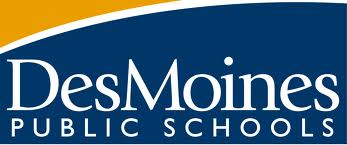       2014-2015Each student should bring the following school supplies to our Back-to-School Open House on Tuesday, August 19th from 5:00-6:00 PM:Students in Grades 3-5 will also need the following:All other school supplies will be provided by Walnut Street School and will be community goods. Please join us for our Back-to-School Open House on Tuesday, August 20th between 5:00-6:00 PM to bring your supplies and find out classroom and teacher assignments! THANK YOU FOR YOUR SUPPORT! School Supply ItemQuantity (per child)Kleenex® Tissues3 boxesClorox® Disinfecting Wipes3 containersGermX® Hand Sanitizer2 large containersWide-ruled Lined Paper1 pack of 100 sheetsWhite Copy Paper1 ream of 500 sheetsWhite 3X5 Notecards 1 pack of 100 cardsZiploc® Plastic Storage Bags1 box of quart size1 box of gallon sizeThese items will be community supplies for WSS classrooms. Please DO NOT mark them with your child’s name.These items will be community supplies for WSS classrooms. Please DO NOT mark them with your child’s name.School Supply ItemQuantity (per child)White 100% Cotton T-shirt(1-2 sizes larger than child’s current size)1 shirtBack Pack1 These items will need to be marked with your child’s name in permanent black marker. These items will need to be marked with your child’s name in permanent black marker. School Supply ItemQuantity (per child)Flash Drive – 8Gb1These items will need to be marked with your child’s name in permanent black marker. These items will need to be marked with your child’s name in permanent black marker. 